Movilizando a los conquistados a vivir en el poder de la PalabraHechos 6:7Y crecía la palabra del Señor, y el número de los discípulos se multiplicaba grandemente en Jerusalén; también muchos de los sacerdotes obedecían a la fe.Este texto es revelador en cuanto a lo que producía en los días de la iglesia primitiva la Palabra de Dios. Como ellos le daban un alto valor, el número de discípulos se multiplicaba grandemente.Los discípulos habían entendido algo revelador sobre la palabra de Dios, y lo practicaban, ellos enseñaban la palabra como partida para ver algo grande llamado multiplicación de discípulos.Hoy en día es muy vergonzoso el tiempo que se le dedica a leer la palabra. Cada vez hay más elementos distractores que suplantan la lectura de la Biblia. Los padres de la fe no negociaban esto, ellos pasaban horas de lectura de la Palabra.Un hombre de Dios que vio transformación, de la Inglaterra de miseria a una Inglaterra de avivamiento, fue Juan Wesley, él enseñaba a sus discípulos a leer por lo menos, de una hora a dos horas diarias.Muchos hombres de Dios dieron sus vidas literalmente por la palabra de Dios, murieron como Juan Hus, quien murió quemado en la hoguera por hereje, su pecado fue haber predicado la Palabra de Dios a los pobres de lo que es hoy la República Checa. El tribunal de Constanza quemó varios de sus libros como símbolo de “archiherejía”  y Juan Hus fue condenado a morir en la hoguera. El 6 de julio de 1415, Juan Hus fue quemado vivo y sus cenizas fueron arrojadas al río Rin para que no se conservara ni la mínima huella de su herejía en el Sacro Imperio Romano Germánico. Tener una Biblia era una prioridad para los primeros cristianos.Hace tiempo leí una revista llamada la voz de los mártires, y recuerdo historias increíbles de gente presa por tener en sus manos una Biblia, ellos literalmente se sabían libros completos de la Biblia, porque les estaba prohibido tener una, recibían una hoja de la Biblia se la aprendían de memoria y luego se devoraban el papel para que no ser descubiertos, y ellos recitaban libros del nuevo pacto de memoria.Tomado del libro “torturado por mi fe” de un creyente preso en Rusia, cuando Rusia se le llamaba la cortina de hierro (años 60 al 70) Por Haralan Popov.En Stara Zagora, fuimos colocados en celdas individuales: seis en cada celda. Era muy molesto, porque a menudo había inspecciones sorpresivas en medio de la noche. Esto nos tomó en medio de las reuniones de estudio bíblico a altas horas de la noche. Los guardias usaban zapatos de fieltro y no pudimos oírlos. Poco después que llegamos, la puerta se abrió de repente y todos fuimos llevados al baño donde nos encerraron. Cuando volvimos, comprobamos que habían abierto todas nuestras valijas y apilado el contenido en el piso en el centro. Aun los colchones habían sido abiertos. Todo lo escrito o impreso había desaparecido, ¡incluyendo mi Nuevo Testamento! Era una pérdida enorme, pero me sentía feliz de que para aquella época yo había memorizado cuarenta y siete capítulos de la Palabra de Dios. Estaban escondidos en mi corazón, de donde nadie podía sacármelos. Esos cuarenta y siete capítulos se transformaron en mi "Biblia".Hoy en día hemos reducido mucho el tiempo que le dedicamos a la Palabra de Dios, y con ello, hemos reducido nuestra multiplicación, tenemos techos y no sabemos por qué, no vemos milagros y nos preguntamos por qué, la pregunta que debemos hacernos es la siguiente, será que no hemos comprendido algo en cuanto al valor de la palabra de Dios. Qué nos enseña la biblia en cuanto a la Palabra de Dios.La Palabra del Señor vence al tiempo. 1ª Pedro 1:25Más la palabra del Señor permanece para siempre. Y esta es la palabra que por el evangelio os ha sido anunciada.La Palabra de Dios nos hace renacer. 1ª Pedro 1:23siendo renacidos, no de simiente corruptible, sino de incorruptible, por la palabra de Dios que vive y permanece para siempre.La Palabra de Dios te libra de la muerte. Juan 8:51De cierto, de cierto os digo, que el que guarda mi palabra, nunca verá muerte.La Palabra de Dios es un arma poderosa. Efesios 6:17Tomad también el yelmo de la salvación, y la espada del Espíritu que es la palabra de Dios.La Palabra nos hace puros. Efesios 5:26Para santificarla, habiéndola purificado por el lavamiento del agua con la palabra.La Palabra de Dios llamó al Padre de la fe, Abraham, en visión. Génesis 15:1Después de estas cosas vino la palabra de Jehová a Abram en visión, diciendo: No temas, Abram; yo soy tu escudo, y tu galardón será sobremanera grande.La Palabra de Dios te sana y prospera. Salmos 107:20Envió su palabra, y los sanó, Y los libró de su ruina.La Palabra de Dios activa el mundo espiritual. Salmos 103:20Bendecid a Jehová, vosotros sus ángeles, poderosos en fortaleza, que ejecutáis su palabra, obedeciendo a la voz de su precepto.El tiempo de los hombres es controlado por la Palabra de Dios. Salmos 105:19Hasta la hora que se cumplió su palabra, el dicho de Jehová le probó.Dios es fiel a su Palabra. Salmos 105:42Porque se acordó de su santa palabra, Dada a Abraham su siervo.La Palabra de Dios es deleite para tu paladar. Salmos 119:103!Cuán dulces son a mi paladar tus palabras! Más que la miel a mi boca.La Palabra de Dios ilumina tu sendero. Salmos 119:105Lámpara es a mis pies tu palabra, Y lumbrera a mi camino.La Palabra de Dios abre el entendimiento a las personas. Salmos 119:130La exposición de tus palabras alumbra; hace entender a los simples.La Palabra de Dios nunca vuelve vacía. Isaías 55:11Así será mi palabra que sale de mi boca; no volverá a mí vacía, sino que hará lo que yo quiero, y será prosperada en aquello para que la envié.Los apóstoles invertían tiempo en enseñar la palabra de Dios a los discípulos …Y se detuvo allí un año y seis meses, enseñándoles la palabra de Dios.Ellos sabían que discípulos nacen por la palabra. Que la palabra de Dios engendra vidas. No se puede creer o esperar discípulos si no estás enseñando la palabra en las células.¿Qué valor le estamos dando nosotros a la palabra de Dios? Porque el texto habla por sí solo, el crecimiento de discípulos era proporcional al lugar que tenía en ellos la palabra.¿Cuánto tiempo le dedicas al estudio de la Palabra? ¿Nuestros discípulos leen al Biblia meditan en ella? ¿O lo hacemos de forma esporádica? Debemos volver a honrar en medio de nuestros grupos discipulares la Palabra de Dios. Porque el avivamiento tan esperado viene por la predicación en abundancia de la palabra de Dios.…Como está escrito; cuán hermosos son los pies de los que anuncian la paz, de los que anuncian buenas nuevas! Romanos 10:15El apóstol Pablo busca discípulos que sepan usar bien la palabra de Dios, y a esto lo llama: un buen obrero que usa bien la palabra de verdad.Procura con diligencia presentarte a Dios aprobado, como obrero que no tiene de qué avergonzarse, que maneja con precisión la palabra de verdad. (LBLA) 2ª Timoteo 2:15.Los discípulos veían como un acto de injusticia el reducir su tiempo de la Palabra de Dios.Entonces los doce convocaron a la multitud de los discípulos, y dijeron: No es justo que nosotros dejemos la palabra de Dios, para servir a las mesas. Hechos 6:2.Nosotros, al igual que ellos, recuperemos esta verdad, porque si no lo hacemos estaremos reduciendo el avance del evangelio en nuestros territorios y nación.Y la palabra de Dios crecía, y el número de los discípulos se multiplicaba en gran manera en Jerusalén, y muchos de los sacerdotes obedecían a la fe. Hechos 6:7.El Señor daba palabra; había grande multitud de las que llevaban buenas nuevas. Salmos 68:11.----------		----------		----------		----------		---------El pasado mes de Julio en el Congreso de Niños 2021 “La Aventura de la Cosecha”, reunimos un total de 43.409 personas (niños, adultos y líderes) a nivel global, de los cuales 14.800 personas eran nuevas.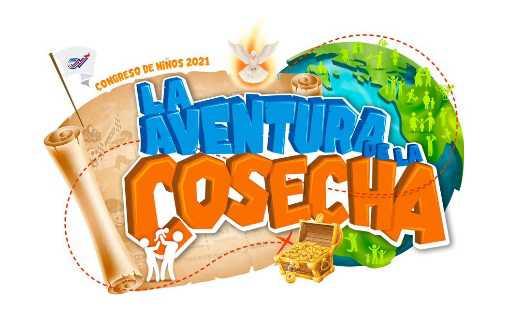 Por tal motivo, entendemos que la cosecha apenas comienza, por ello entendemos que debemos trabajar de la mano con discipulado para fortalecer todo el trabajo para mantener y multiplicar la cosecha, para ello proponemos:“La Aventura de la Cosecha”, apenas comienza, por eso consolidamos a cada líder comunitario que ganamos durante el congreso.Abramos células de crecimiento u Oikos de Paz con los niños ganados, para poder pasarlos por el proceso, con el fin de convertirlos en líderes multiplicadores dentro de la visión. Ya que, si cada uno de ellos es discipulado, y al registrar tu célula de niños avanzas en la conquista.Cada padre que hemos ganado, es atendido con respeto y amor, consolidarlo, discipularlo y enviarlo es la clave de nuestro éxito. ¡Son más de 15 mil personas que hemos ganado a través del Congreso de Niños, La Aventura de la Cosecha apenas comienza! Seguimos trabajando por la transformación de nuestra nación.----------		----------		----------		----------		---------Recuerda que somos parte del sueño de Dios en la tierra. Por lo tanto, también somos parte del compromiso de formar un millón de intercesores para ganar mil millones de personas.Si aún no estas registrado en MOGLIE (Movimiento Global de Intercesión y Evangelización), aquí te dejamos el código QR para que puedas descargar la aplicación y ella te ayudará en el proceso de registro.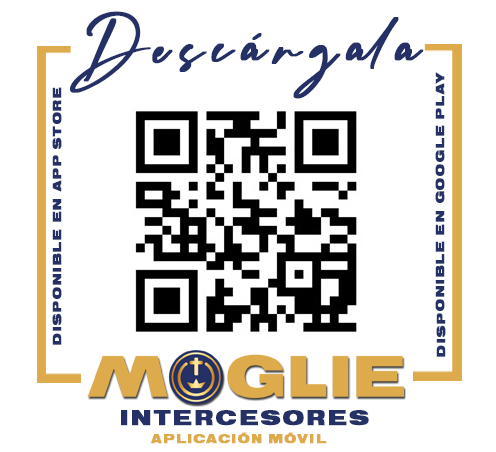 